Mali sobni ventilator ECA 15/2Jedinica za pakiranje: 1 komAsortiman: 
Broj artikla: 0080.0970Proizvođač: MAICO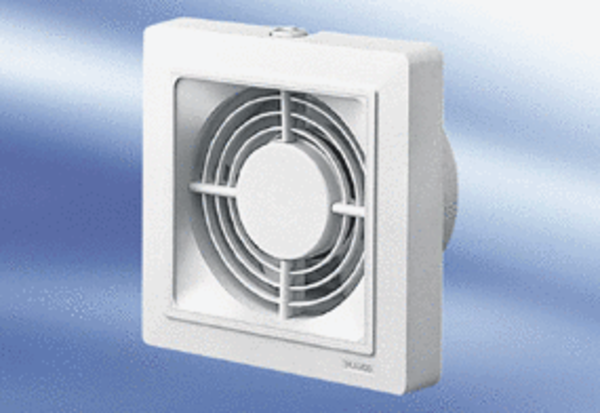 